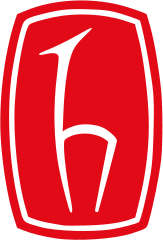 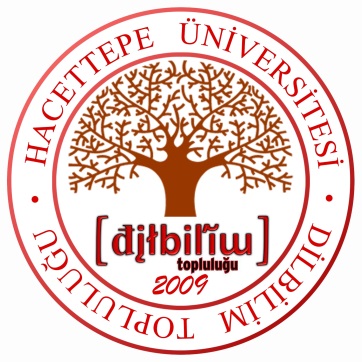 HACETTEPE ÜNİVERSİTESİ DİLBİLİM TOPLULUĞU ÜYE KAYIT FORMUÜyeninDilbilim Topluluğu tüzüğüne ve yönetim kurulu kararlarına uygun olarak Dilbilim Topluluğu’na üye olmak istiyorum.İmza:Üyelik Tarihi:						 	Yönetim Kurulu OnayıAdı:Soyadı:Doğum Tarihi:Bölümü/Mesleği:Öğrenci Numarası:Telefon Numarası:E-Posta Adresi:Adres:Üyesi Olduğu Diğer Topluluklar:İlgi Alanları: